				2005-2012.godina				J.P. BH-Pošte-Centar Pošta  Bihać				Direktor				Javni sektor-usluge				1996 – 2005godina				D.O.O.“Bahtić Commerce“,Sanski Most				Direktor				Trgovina i ugostiteljstvo				1995 – 1996 godina				J.P.“Sana Markt“,Sanski Most				Direktor				Trgovina i ugostiteljstvo				1989 – 1991godina				SOUR“UPI“ Sarajevo-D.P.“Majevica“				Komercijalni predstavnik				Marketing i trgovina				1984 – 1989godina				SOUR“AIPK“ – RO„Fruktona“ Banja Luka				Komercijalni predstavnik				Marketing i trgovinaNAUČNO - ISTRAŽIVAČKI PROJEKTI OSOBNE INFORMACIJESADIK BAHTIĆSADIK BAHTIĆ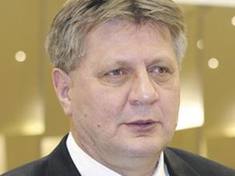 Marcela Šnajdera 10/1, 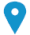 71000 Sarajevo,Bosna i Hercegovina. 061-142-561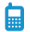 sadiksado.bahtic@hotmail.com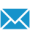 Spolmuški| Datum rođenja18.12.1957| Mjesto rođenja Sanski Most | DržavljanstvoBiHRADNO MJESTO IzborI u UNIVERZITETSKO ZVANJEUniverzitetski nastavnik-FMP-e, Univerzitet u TravnikuDoktor ekonomskih naukaRedovni profesor za naučnu oblast “Ekonomska teorija i politika”, 2021.gVanredni profesor za naučnu oblast “Ekonomska teorija i politika”,2015.gDocent za naučnu oblast “Marketing”,                                                 2012.gDocent za naučnu oblast“ Ekonomska teorija i politika“,                   2010.gBOSNA I HERCEGOVINAFEDERACIJA BOSNE I     HERCEGOVINEFEDERALNO MINISTARSTVO PRAVDE                              Stalni sudski vještak iz ekonomske struke-oblast ekonomija i tržišni odnosi,2015.AGENCIJA ZA RAZVOJ   VISOKOG OBRAZOVANJA I OSIGURANJE KVALITETA BOSNE I HERCEGOVINENa listi eksperata-stručnjaci, predstavnici akademske zajednice BiH,2021.godina.Društvene/ekonomijaRADNO ISKUSTVO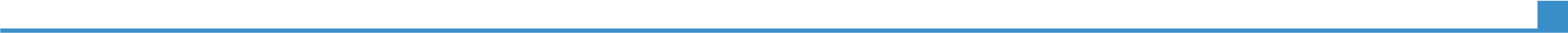 2012godina- danasRADNO ISKUSTVOUniverzitet u Travniku, Fakultet za menadžment i poslovnu ekonomiju,RADNO ISKUSTVOUniverzitetski nastavnik RADNO ISKUSTVONaučna oblast  - Ekonomska teorija i politikaOBRAZOVANJE I OSPOSOBLJAVANJE2007- 2010 godinaDoktor ekonomskih naukaPanevropski univerzitet APERION,Fakultet poslovne ekonomije Banja LukaTema doktorske disertacije: „Monopoli i antimonopolska politika u tranzicionom procesu“ Mentor: prof.dr. Željko Baroš2005-2007.godineMagistar ekonomijePostdiplomski magistarski studijPanevropski univerzitet APERION,Fakultet poslovne ekonomije  Banj LukaTema magistarskog rada: „Uloga trgovine u procesu razmjene u prvobitnoj akumulaciji kapitala i njen uticaj na privrednu obnovu i revitalizaciju u uslovima  Bosne i Hercegovine”Mentor:Akademik.prof.dr.MilanGalogaža1988 godinaDiplomirani ekonomistaUniverzitet„Đuro Pucar stari“, Ekonomski fakultet, Banja LukaOSOBNE VJEŠTINEMaterinski jezikBosanski Bosanski Bosanski Bosanski Bosanski Ostali jeziciRAZUMIJEVANJE RAZUMIJEVANJE GOVOR GOVOR PISANJE Ostali jeziciSlušanje Čitanje Govorna interakcija Govorna produkcija NjemačkiA2A2A1A2A2Zamijenite nazivom jezične potvrde. Upišite stupanj ako je primjenjivo.Zamijenite nazivom jezične potvrde. Upišite stupanj ako je primjenjivo.Zamijenite nazivom jezične potvrde. Upišite stupanj ako je primjenjivo.Zamijenite nazivom jezične potvrde. Upišite stupanj ako je primjenjivo.Zamijenite nazivom jezične potvrde. Upišite stupanj ako je primjenjivo.RuskiA2A2A2A1A2Zamijenite nazivom jezične potvrde. Upišite stupanj ako je primjenjivo.Zamijenite nazivom jezične potvrde. Upišite stupanj ako je primjenjivo.Zamijenite nazivom jezične potvrde. Upišite stupanj ako je primjenjivo.Zamijenite nazivom jezične potvrde. Upišite stupanj ako je primjenjivo.Zamijenite nazivom jezične potvrde. Upišite stupanj ako je primjenjivo.Stupnjevi: A1/2: Početnik - B1/2: Samostalni korisnik - C1/2 Iskusni korisnikZajednički europski referentni okvir za jezikeStupnjevi: A1/2: Početnik - B1/2: Samostalni korisnik - C1/2 Iskusni korisnikZajednički europski referentni okvir za jezikeStupnjevi: A1/2: Početnik - B1/2: Samostalni korisnik - C1/2 Iskusni korisnikZajednički europski referentni okvir za jezikeStupnjevi: A1/2: Početnik - B1/2: Samostalni korisnik - C1/2 Iskusni korisnikZajednički europski referentni okvir za jezikeStupnjevi: A1/2: Početnik - B1/2: Samostalni korisnik - C1/2 Iskusni korisnikZajednički europski referentni okvir za jezikeOBJAVLJENI NAUČNI RADOVI2021.Uvođenje novog proizvoda u preduzećuAutori:prof.dr. Sadik Bahtić, mr.Ramo Isak.mr. Mustafa MulićUniverzitetskahronika-časopisuniverziteta u TravnikuIzdavač-Univerzitet u Travniku, Travnik, 2021.2021.Razvojkorporativnogpreduzetništvakaoglobalnogekonomskogfenomena.Autori: prof.dr. Namik Čolaković, prof.dr. Sadik Bahtić, mr.Ramo IsakUniverzitetskahronika-časopisuniverziteta u TravnikuIzdavač-Univerzitet u Travniku, Travnik, 2021.2021.PoboljšanjeekonomskihslobodakaopretpostavkabržegekonomskograstaBosnei  Hercegovine.Autori: prof.dr. Namik Čolaković, prof.dr. Sadik Bahtić, mr.MustafaMulićUniverzitetskahronika-časopisuniverziteta u TravnikuIzdavač-Univerzitet u Travniku, Travnik, 2021.2019.Pravni i ekonomskikontekst GMO proizvodnje i kontroverzeokogenjentskoginžineringaAutori: prof.dr. Namik Čolaković, prof.dr. Sadik Bahtić, Emina ČolakovićUniverzitetskahronika-časopisuniverziteta u TravnikuIzdavač-Univerzitet u Travniku, Travnik, 2019.2019.Saobraćaj u funkcijiekonomskograzvojaBosne i HercegvoineAutori: prof.dr. Sadik Bahtić, prof.dr. Namik ČolakovićUniverzitetskahronika-časopisuniverziteta u TravnikuIzdavač-Univerzitet u Travniku, Travnik, 2019.2019.Utjecajporastastanovništva na ekonomskirazvojAutori: prof.dr. SadikBahtić, mr. Isak RamoUniverzitetskahronika-časopisuniverziteta u TravnikuIzdavač-Univerzitet u Travniku, Travnik, 2019.2018.godinaDimenzijeuslužneponude,kaopretpostavkagrađenjadugoročnihodnosasakupcimatelekomunikacijskihuslugaAutori; prof.dr. Sadik Bahtić, prof.dr. Nezir Huseinspahić, prof.dr. DžemalKulašin2017. godina„EDASOL“, okotobar 2018.godina2017.godinaObrazovanje, znanje i menadžerske kompetencije  u funkciji ekonomskog razvojaAutori: Prof.dr. Sadik Bahtić, Prof.dr. Namik Čolaković, Mr. Admir Salkić2017.godinaUniverzitet u Travniku, Vlašić 2017.godina2017. godinaUticaj vlasničke transformacije u javnom sektoru na upravljanje javnim dobrimaAutori; prof.dr. Sadik Bahtić, prof.dr. Namik Čolaković, prof.dr. Fuad Bajrakatarević2017. godina„EDASOL“, okotobar 2017.godina2016.godinaModeli evropskih regiona kao primjer razvojnim perspektivima BiHAutori; Prof.dr. Sadik Bahtić, Prof.dr. Namik Čolaković, mr. Mustafa Mulić2016. godina„EDASOL“, 2016.godina2016. godinaKohezijsko jačanjekao ključ ekonomskog prosperiteta država zapadnog balkanaAutori, Prof.dr. Sadik Bahtić, Prof dr. Namik Čolaković, Mr.Mustafa Mulić2016.godina."EDASOL", 2016.godina 2016. godinaUloga malih i srednjih preduzeča u savremenoj ekonomijiAutori, Prof.dr. Sadik Bahtić, mr.Ramo Isak, mr.Mustafa MulićUniverzitetska hronika-časopis univerziteta u TravnikuIzdavač-Univerzitet u Travniku2015. godinaTurizam i njegov značaj za ekonomski razvoj BiHAutor: Sadik BahtićUniverzitetska hronika-časopis univerziteta u TravnikuIzdavač-Univerzitet u Travniku, Travnik, decembar 2015.2013.godina“Obrazovanje i kadrovi u funkciji tržišta rada i ubrzanog ekonomskog razvoja”,autori doc.dr.Sadik Bahtić i doc.dr. Namik ČolakovićZbornik radova „Univerzitetska hronika “ - Međunarodna naučno-stručna konferencija“ Inovacije u obrazovanju, poduzetništvu i turizmu u funkciji prevazilaženja krize i ubrzanog razvoja “, Ilidža - Sarajevo,19-21.05.2013.Univerzitet u Travniku2013.godina„Uvođenje PDV-a i njegov značaj za ekonomiju Bosne i Hercegovine“.Univerzitetska hronika-časopis univerziteta u TravnikuIzdavač-Univerzitet u Travniku2012 .godina“ Globalizacija kao svjetski proces“ autori: doc.dr Sadik Bahtić, doc.dr Namik ČolakovićUniverzitetska hronika –časopis univerziteta u TravnikuIzdavač-Univerzitet u Travniku2012.godina” Obrazovanje za virtuelnazanimanja”,Stručni časopis „Zbornik radova “EDASOL”.2012.godineIzdavač”PUBLISHED” Panevropski univerzitet”APERION”Banja Luka ,2012.godine2012. godina“Svjetska ekonomska kriza i njen uticaj na ekonomijeu Bosne i Hercegovine“Zbornik radova “ EDASOL”2012.godineIzdavač”PUBLISHED”Panevropski univerzitet”APERION”Banja Luka,2012.godina2007.godina“Program nepovredivosticarinskeplombe”.“Izdavač,Carine i carinski propisi časopis”ZIPS”,privredna štampa d.o.o.Sarajevo,br.67,str 4-82007. godina“Mrežni program carina-carina-Tehničke specifikacije za stub 1”.Izdavač,Carine i carinski propisi-časopis”ZIPS”privredna štampa ,d.o.o.Sarajevo,br.66,str 3-122007. godina„Okviri standarda za osiguranje globalne trgovine“Izdavač,Carine i carinski propisi-časopis“ZIPS“,privredna štampa,d.o.o.Sarajevo,br.65,str.4-8MENTORSTVAMENTORSTVA II i III ciklusMentor-Doktorski studij-III ciklusKandidat- Ramo IsakDokotrski rad“ Efekti direktnih stranih investicija na ekonomksi rast i razvoj BiH“Fakultet za menadžment i poslovnu ekonomiju u Kiseljaku, Kiseljak  2019.godinaMentor: Magistarski/master—II ciklusKandidat-Dražen PeštićMagistarski/master rad; „Klasifikacija tržišnih stanja“Fakultet za menadžment i poslovnu ekonomiju u KiseljakuKandidat: Refik HadžimejlićMagistarski/master rad, „Direktne starne investicije u Bosni i HercegoviniFakultet za menadžment i poslovnu ekonomiju u KiseljakuKandidat: Ernela KosoMagistarski/master rad, „Turizam i njegov značaj za ekonomski razvoj BiH“Fakultet za menadžment i poslovnu ekonomiju u KiseljakuKandidat: Amina CurićMagistarski/master rad, „Finansijska kriza i mjere za njeno ublažavanje“Fakultet za menadžment i poslovnu ekonomiju u KiseljakuKandidat: Mirsad SpahićMagistarski/master rad,“ Obrazovanje i znanje u funkciji ekonomskog razvoja“Fakultet za menadžment i poslovnu ekonomiju u KiseljakuKandidat: Semir AbdagićMagistarski/master,“ Uloga malih i srednji preduzeća na razvoj privrede u BiH“Fakultet za menadžment i poslovnu ekonomiju u KiseljakuKandidat-Andrea VidovićMagistarski/master rad "Teorija i realnost direktnih stranih investicija u Bosni i Hercegovini"Fakultet za menadžment i poslovnu ekonomiju uTravniku, Travnik. 2016.godinaKandidat-Mirza RamićMagistarski/master rad "Uloga i značaj poreza na rast/pad investicija u BiH".Fakultet za menadžment i poslovnu ekonomiju u Travniku, Travnik, 2016.godina.Kandidat-Ramo IsakMagistarski/mastr rad "Makroekonomska situacija u Bosni i Hercegovini".Fakultet za menadžment i poslovnu ekonomiju u Travniku,Travnik,2015.godinaKandidat -Amir FilipovićMagistarski /master rad“Posljedice globalizacije savremenog svijeta na nerazvijene i zemlje u razvoju“.Fakultet za menadžment i poslovnu ekonomiju u Travniku, Travnik, 2013.godinaKandidat-Arnela AlajbegovićMagistarski /master rad“Globalizacija kao svjetski proces i multinacionalne kompanije“Fakultet za menadžment i poslovnu ekonomiju u Travniku, Travnik, 2013.godinaKandidat-Samir BurekovićMagistarski/master rad“Multinacionalne kompanije kao nosioci globalizacije!“Fakultet za menadžment i poslovnu ekonomiju u Travniku, Travnik,Kandidat-Admir FetićMagistarski/master rad“Uloga i značaj mokrokreditnih organizacija na ekonomski rast i razvoj privrede u BiH“.Fakultet za menadžment i poslovnu ekonomiju TravnikIZDATE PUBLIKACIJEUnivezitetski udžbeniciBahtić.S. Ekonomski razvoj, Univerzitetski udžbenik,Univerzitet u,Travnik 2015.godineBahtić.S.-Sućeska,A.“Ekonomika preduzeća“, Univerzitetski udžbenik,Univerzitet u Travniku, 2016.gBahtić.S.-Dacić.L "Mikroekonomija", Univerzitetski udžbenik, Univerzitet u Travniku,Travnik 2017.god.DRUŠTVENE AKTIVNOSTIPOSLANIK U PARLAMENTU  BOSNE I HERCEGOVINE                                   PERIOD  2006-2010 GODINEDržavni poslanik u zastupničkom domu parlamentarne skupštine Bosne i HercegovineU periodu 2006-2010.godine kao državni poslanik u zastupničkom domu parlamentarne skupštine Bosne i  Hercegovine učestvovao sam na mnogobrojnim međunarodnim konferencijama,seminarima i radionicama  gdje su uglavnom  bile ekonomske teme i to:-Ekonomska situacija u BiH,-Makroekonomska situacija u BiH,-Ekonomija u zemljama zapadnog balkana,-Privatizacija u zemljama jugoistočne Evrope,-Kriminal i korupcija ,-Tranzicijski procesi u zemljama zapadnog balkana,-Budžet,donošenje,kontrola i nadzor u trošenju javnih sredstava,-Revizija,-Revizija učinka,-Uloga parlamenta u kontroli trošenja javnih sredstava,-Fiskalna i monetarna politika u BiH,-Unutrašnje tržište EU,-EU i BiH i.t.d.Kao državni poslanik u zastupničkom domu parlamentarne skupštine BiH  bio sam član tri komisije i to:1.Član i predsjednik komisije za finansije i budžet  parlamentarne  skupštine BiH,2.Član komiaije za saobraćaj i komunikacije parlamentarne skupštine BiH,3.Član komisije za kontrolu i nadzor rada OSA-obavještajno sigurnosne agencije BiHDODATNE INFORMACIJEINFORMATIČKA  OSPOSOBLJENOSTVOZAČKA DOZVOLAMEĐUNARODNE KONFERENCIJE,SEMINARI I RADIONICEMS Office(MS Word,MS excel,MS access,MS PowerPoint)B kategorija2021.godinaMeđunarodna naučno-stručna konferencija“Ekonomija i menadžment – izazovi i predviđanja za održivu budućnost“, online preko aplikacije Micorosoft Teams , Kiseljak, 2021.2019.godinaVII Naučnostručni simpozij „Ekonomski razvoj i preduzetništvo – perspektive i izazovi“Tema“ Pravni i ekonomski kontekst GMO proizvodnje i kontroverze oko genjentskog inžineringa“.“.Fakultet za menadžment i poslovnu ekonomiju, Univerziteta u Travniku , Travnik, 2019VII Naučnostručni simpozij „Ekonomski razvoj i preduzetništvo – perspektive i izazovi“Tema“Saobraćaj u funkciji ekonomskog razvoja Bosne i Hercegovine“.“.Fakultet za menadžment i poslovnu ekonomiju, Univerziteta u Travniku , Travnik, 2019.VII Naučnostručni simpozij „Ekonomski razvoj i preduzetništvo – perspektive i izazovi“Tema“Utjecajporastastanovništvanaekonomskirazvoj“.Fakultet za menadžment i poslovnu ekonomiju, Univerziteta u Travniku , Travnik, 2019.2018.godinaMeđunarodni naučni skup o ekonomskom razvoju i životnom standardu „Edasol 2018“.Tema: „Dimenzije uslužne ponude,kao pretpostavka građenja dugoročnih odnosa sa kupcima telekomunikacijskih usluga“.- Panevropski univerzitet „Apeiron“ – Banja Luka 2018. „EDASOL“, okotobar 2018.godina2017.godinaVI Naučnostručni simpozij „Ekonomski razvoj i preduzetništvo – perspektive i izazovi“Tema: Obrazovanje, znanje i menađerske kompetencije u funkciji ekonomskog razvoja“. Fakultet za menadžment i poslovnu ekonomiju Univerziteta u Travniku , Travnik Vlašić, 2017Univerzitet u Travniku, Vlašić 2017.godinaMeđunarodni naučni skup o ekonomskom razvoju i životnom standardu „Edasol 2017“.Tema:Uticaj vlasničke transformacije u javnom sektoru na upravljanje javnim dobrima - Panevropski univerzitet „Apeiron“ – Banja Luka 2017.„EDASOL“, okotobar 2017.godinaVII International scientific conference on economic development and standard of living - Edasol 2017, Tema: „Small and Medium Eentrepreneurship – Perspectives and Barriers“, Panevropski univerzitet „Apeiron“ – Banja Luka 2017.„EDASOL“, 2017.2016.godinaMeđunarodni naučni skup o ekonomskom razvoju i životnom standardu „Edasol 2016“.Tema: „ModelievropskihregionakaoprimjerrazvojnimperspektivimaBiH“. - Panevropski univerzitet „Apeiron“ – Banja Luka 2016.„EDASOL“, 2016.godinaMeđunarodni naučni skup o ekonomskom razvoju i životnom standardu „Edasol 2016“Tema: „Kohezijsko jačanjekao ključ ekonomskog prosperiteta država zapadnog balkana“. - Panevropski univerzitet „Apeiron“ – Banja Luka 2016.EDASOL, 2016.Međunarodni naučni skup o ekonomskom razvoju i životnom standardu „Edasol 2016“ Tema: „Evropska unija, integracije i Zapadni Balkan - šanse i izazovi za društveno-ekonomski razvoj“ - Panevropski univerzitet „Apeiron“ – Banja Luka 2016.„EDASOL“, 2016.2010.godina-BRISEL-BELGIJAMeđunarodna konferencija,Tema:“Parlamentarne ovlasti uprocesu donošenja budžeta“.Organizator-EU-Evropska komisija-Brisel2010.godina-SARAJEVO-BOSNA I HERCEGOVINAMeđunarodni seminarTema:“Proces planiranja i izrade budžeta“.Organizator-DIFID-agencija za međunarodni razvoj vlade Velike BritanijeCertifikat za učešće kao predsjednik komisije za finansije i budžet parlamentarne skupštine BiH2009.godina-VAŠINGTON-SADMeđunarodna konferencijaTema:Izrada budžeta na bazi učinka“.Organizator-USAID-američka agencija za međunarodni razvojCertifikat za učeešće i izlaganje ispred delegacije državnog parlamenta Bosne i Hercegovine2009.godina-SARAJEVO-BOSNA I HERCEGOVINAMeđunarodna radionicaTema:“Program usavršavanja iz oblasti revizije“.Organizator-USAID-američka agencija za međunarodni razvojCertifikat za učešće kao član državne parlamentarne delegacije Bosne i Hercegovine2009.godina-LONDON-VELIKA BRITANIJAMeđunarodna konferencijaTema:“Jačanje uloge parlamenta u kontroli trošenja budžeta“.Organizator-DIFID-agencija za međunarodni razvoj vlade Velike Britanije2009godina-VLAŠIĆ-BOSNA I HERCEGOVINAMeđunarodna radionicaTema:“Budžetski procesi i parlamentarni nadzoriOrganizator-DIFID-agencija za međunarodni razvoj vlade Velike BritanijeCertifikat za učešće kao član državnog parlamenta Bosne i Hercegovine2009.godina-JAHORINA-BOSNA I HERCEGOVINAMeđunarodna konferencijaTema:“Unutrašnje tržište EU“.Organizator-EU-Evropska komisija-Brisel2009.godina-SARAJEVO-BOSNA I HERCEGOVINAMeđunarodni seminarTema:“Pravni instrumenti za borbu protiv kriminala i korupcijeOrganizator-EU-Evropska komisija-BriselCertifikat za učešće i izlaganje kao član državnog parlamenta Bosne i Hercegovine2009.godina-BRATISLAVA-SLOVAČKAMeđunarodna radionicaTema:“Budžet i proces budžetiranja“.Organizator-EU-Evropska komisija-BriselCertifikat za učešće kao predsjednik komisije za finansije i budžet parlamentarne skupštine BiH2009.godina-SARAJEVO-BOSNA I HERCEGOVINAMeđunarodni seminarTema:“Odgovor EU na globalizaciju“.Organizator-EU-Evropska komisija-Parlament za EvropuCertifikat za učešće ispred državne parlamentarne delegacije Bosne i HercegovineMEĐUNARODNE KONFERENCIJE,SEMINARI I          RADIONICE   2010.godinaUčesnik i izlagač na regionalnoj konferenciji“Parlamentarni nadzor nad državnim budžetom“,Crna Gora,  Budva,04-06.maja 2010.godine.Učesnik i izlagač na seminaru“Proces planiranja i izrada budžeta“,Sarajevo-DIFID,31.mart 2010.godine.Učesnik i izlagač na međunarodnoj konferenciji“Parlamentarne ovlasti u procesu donošenja budžeta“,Brisel,23 i 24.mart 2010.g.2009.godinaUčesnik i izlagač na međunarodnoj konferenciji“Izrada budžeta na bazi učinka“,koju je organizirao USAID,SAD-VAŠINGTON,28.novembara-06.decembra.2009.godine.Učesnik i izlagač na seminaru „Program usavršavanja iz oblasti revizije“,Sarajevo-USAID,23.novembar 2009.godine.Učesnik i izlagač na seminaru“Budžetski proces i parlamentarni nadzor“,Vlašić-DIFID,12.oktobar 2009.godine.Učesnik i izlagač na međunarodnoj konferenciji“Jačanje uloge parlamentarnih odbora BiH u nadzoru javnih finansija,planiranja i izrade budžeta“  ,   London-DIFID,25-31.oktobar 2009.godine.Učesnik i izlagač na međunarodnoj konferenciji“Budžet i proces budžetiranja“,Bratislava ,21-24.juni.2009.godine.Učesnik i izlagač na međunarodnoj konferenciji“Parlament za Europu“ i Odgovor EU na globalizaciju“,Sarajevo,03.februar 2009.godine.Učesnik i izlagač na seminaru“Parlament za Europu ,globalizacija,konkurentnost i EU“,Sarajevo-3.februar.2009.godineUčesnik i izlagač na seminaru“Parlament za Europu“, „Organizacija,pravni instrument i institucionalni kapacitet za borbu protiv organiziranog kriminala  i korupcije“,          Sarajevo-06.mart.2009.godine.Učesnik i izlagač na seminaru „Parlament za Europu“,“Unutrašnjo tržište EU“,Sarajevo,Jahorina-02.april.2009.20.Učesnik i izlagač na seminaru“Proces planiranja i izrada budžeta“,Sarajevo-DIFID,31.mart 2010.godine.21.Učesnik i izlagač na međunarodnoj konferenciji“Parlamentarne ovlasti u procesu donošenja budžeta“,Brisel,23 i 24.mart 2010.g.22.Učesnik i izlagač na regionalnoj konferenciji“Parlamentarni nadzor nad državnim budžetom“,Crna Gora,  Budva,04-06.maja 2010.godine.2008.godina-SARAJEVO-BOSNA I HERCEGOVINAMeđunarodni seminarTema:“Globalizacija-Konkurentnost i EU“.Organizator-EU-Evropska komisija-Međunarodni projekat-Parlament za EvropuCertifikat za učešće kao član ispred državne parlamentarne delegacije Bosne i Hercegovine2008.godina-SARAJEVO –BOSNA I HERCEGOVINAMeđunarodna radionicaTema:“Uloga parlamenta u kontrloli trošenja budžeta“.Organizator-DIFID-agencija za međunarodni razvoj vlade Velike BritanijeCertifikat za učešće kao predsjednik komisije za finansije i budžet parlamenta BiH2008.godina-BRISEL-BELGIJAMeđunarodna konferencijaTema:“Ekonomske reforme u zemljama Zapadnog balkana“.Organizator-EU-Evropska komisija-Brisel2008.godina-BEČ-AUSTRIJAMeđunarodna konferencijaTema:“Ekonomija jugoistočne Evrope u tranziciji“.Organizator-EU-Evropska komisija-Brisel2008.godina –SARAJEVO –BOSNA I HERCEGOVINAMeđunarodna konferencijaTema:“Parlament i proces integracijaOrganizator-EU-Evropska komisija pod pokroviteljstvom visikog predstavnika u BiH M.Lajčaka2007.godina-SARAJEVO –BOSNA I HERCEGOVINAMeđunarodni seminarTema:“Jačanje i upravljanje javnim finansijama“.Organizator-DIFID-agencija za međunarodni razvoj vlade Velike BritanijeCertifikat za učešće ispred državne parlamentarne delegacije Bosne i Hercegovine2007.godina-NJUJORK-MEDISON-SADMeđunarodna konferencija i radionicaTema.“Odgovornost i revizija javnog sektora u SAD“.Organizator-USAID-američka agencija za međunarodni razvojCertifikat za učešće kao član državne parlamentrane delegacije Bosne i Hercegovine2007.godina-SARAJEVO-BOSNA I HERCEGOVINAMeđunarodni seminarTema:“Interna revizija“.Organizator-Svjetska bankaCertifikat za učešće kao predsjednik komisije za finansije i budžet državnog parlamenta BiH2007.godina-BEČ-AUSTRIJAMeđunarodna konferencijaTema:“Makroekonomska politika za zemlje Zapadnog balkana“.Organizator-MMF2007.godina-BRISEL-BELGIJAMeđunarodna konferencijaTema:“Ekonomski dijalog izmeđ BiH i Ecropske komisije“.Organizator-EU-Evropska komisija Brisel2008.godina-SARAJEVO-BOSNA I HERCEGOVINAMeđunarodni seminarTema:“Globalizacija-Konkurentnost i EU“.Organizator-EU-Evropska komisija-Međunarodni projekat-Parlament za EvropuCertifikat za učešće kao član ispred državne parlamentarne delegacije Bosne i Hercegovine2008.godina-SARAJEVO –BOSNA I HERCEGOVINAMeđunarodna radionicaTema:“Uloga parlamenta u kontrloli trošenja budžeta“.Organizator-DIFID-agencija za međunarodni razvoj vlade Velike BritanijeCertifikat za učešće kao predsjednik komisije za finansije i budžet parlamenta BiH2008.godina-BRISEL-BELGIJAMeđunarodna konferencijaTema:“Ekonomske reforme u zemljama Zapadnog balkana“.Organizator-EU-Evropska komisija-Brisel2008.godina-BEČ-AUSTRIJAMeđunarodna konferencijaTema:“Ekonomija jugoistočne Evrope u tranziciji“.Organizator-EU-Evropska komisija-Brisel2008.godina –SARAJEVO –BOSNA I HERCEGOVINAMeđunarodna konferencijaTema:“Parlament i proces integracijaOrganizator-EU-Evropska komisija pod pokroviteljstvom visikog predstavnika u BiH M.Lajčaka2007.godina-SARAJEVO –BOSNA I HERCEGOVINAMeđunarodni seminarTema:“Jačanje i upravljanje javnim finansijama“.Organizator-DIFID-agencija za međunarodni razvoj vlade Velike BritanijeCertifikat za učešće ispred državne parlamentarne delegacije Bosne i Hercegovine2007.godina-NJUJORK-MEDISON-SADMeđunarodna konferencija i radionicaTema.“Odgovornost i revizija javnog sektora u SAD“.Organizator-USAID-američka agencija za međunarodni razvojCertifikat za učešće kao član državne parlamentrane delegacije Bosne i Hercegovine2007.godina-SARAJEVO-BOSNA I HERCEGOVINAMeđunarodni seminarTema:“Interna revizija“.Organizator-Svjetska bankaCertifikat za učešće kao predsjednik komisije za finansije i budžet državnog parlamenta BiH2007.godina-BEČ-AUSTRIJAMeđunarodna konferencijaTema:“Makroekonomska politika za zemlje Zapadnog balkana“.Organizator-MMF2007.godina-BRISEL-BELGIJAMeđunarodna konferencijaTema:“Ekonomski dijalog izmeđ BiH i Ecropske komisije“.Organizator-EU-Evropska komisija BriselNosilac projektaNaziv projektaGodina„Europa Group Hoteli - SarajevoEdukacija deficitarnog kadra u ugostiteljstvu „Hotel Europe“ Sarajevo u skladu sa Sporazumom o poslovnoj saradnji između Univerziteta u Travniku i grupacije „Hotel Europe“ Sarajevo 2019Univerzitet u TravnikuOdbor za kvalitetUniverziteta u Travniku – nosilaczadatkanaizradi za Kriterij 5. – LjudskiresursikaodijelaSamoevaluacijskogizvještajaUniverziteta u Travniku za 2018/2019 godinu u postupkuinstitucionalneakreditacije2019Prof.dr. Halid KurtovićStrategija razvoja turizma SBK za period 2013-2023.2013